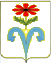 АДМИНИСТРАЦИЯ РУДЬЕВСКОГО СЕЛЬСКОГОПОСЕЛЕНИЯ ОТРАДНЕНСКОГО РАЙОНАПОСТАНОВЛЕНИЕот ________________                                                                                    № ___с. РудьОб утверждении Порядка размещения информации о рассчитываемой за календарный год среднемесячной заработной плате руководителей, их заместителей и главных бухгалтеров муниципальныхучреждений и муниципальных казенных учреждений  Рудьевского сельского поселения Отрадненского района в информационно-телекоммуникационной сети «Интернет» и представления указанными лицами данной информацииВ соответствии со статьей 349.5 Трудового кодекса Российской Федерации, Федеральным законом от 6 октября 2003 года № 131-ФЗ «Об общих принципах организации местного самоуправления в Российской Федерации»,ПОСТАНОВЛЯЮ:1. Утвердить прилагаемый Порядок размещения информации о рассчитываемой за календарный год среднемесячной заработной плате руководителей, их заместителей и главных бухгалтеров муниципальных учреждений и муниципальных казенных учреждений Рудьевского сельского поселения Отрадненского района в информационно-телекоммуникационной сети «Интернет» и представления указанными лицами данной информации.2. Контроль за выполнением настоящего постановления возложить на начальника общего отдела администрации Рудьевского сельского поселения Отрадненского района (А.С.Капланян).3. Настоящее постановление разместить на официальном сайте администрации Рудьевского сельского поселения Отрадненского района.4. Настоящее постановление вступает в силу с момента его подписания.Глава Рудьевского сельского поселения Отрадненского района                                              А.И. ЧакаловПриложение
к постановлению 
от ___________2023 г. №_______Порядок размещения информации о рассчитываемой за календарныйгод среднемесячной заработной плате руководителей,их заместителей и главных бухгалтеров муниципальныхучреждений и муниципальных казенных учреждений Рудьевского сельского поселения Отрадненского района в информационно-телекоммуникационной сети «Интернет» и представления указанными лицами данной информации1. Настоящий Порядок разработан в соответствии со статьей 349.5 Трудового кодекса Российской Федерации и определяет процедуру размещения информации о рассчитываемой за календарный год среднемесячной заработной плате руководителей, их заместителей и главных бухгалтеров муниципальных учреждений и муниципальных казенных учреждений Рудьевского сельского поселения Отрадненского района (далее – информация) в информационно-телекоммуникационной сети «Интернет» и представления указанными лицами данной информации.2. Лица, указанные в пункте 1 настоящего Порядка, ежегодно в срок не позднее 20 февраля года, следующего за отчетным годом, представляют информацию в администрацию Рудьевского сельского поселения Отрадненского района на бумажном носителе по форме согласно приложению 1 к настоящему Порядку.3. Администрация Рудьевского сельского поселения Отрадненского района ежегодно в срок не позднее 1 марта года, следующего за отчетным годом, обеспечивает подготовку сводной информации по соответствующему муниципальному учреждению, муниципальному казенному учреждению по форме согласно приложению 2 к настоящему Порядку (далее – сводная информация) и размещение сводной информации на официальном сайте администрации Рудьевского сельского поселения Отрадненского района (далее – официальный сайт) в информационно-телекоммуникационной сети «Интернет».4. В составе сводной информации указывается полное наименование муниципального учреждения, муниципального унитарного предприятия, а также занимаемая должность, фамилия, имя и отчество (при наличии) каждого лица, в отношении которого размещается информация.5. В составе сводной информации запрещается указывать данные, позволяющие определить место жительства, почтовый адрес, телефон и иные индивидуальные средства коммуникации лиц, замещающих должности руководителей, их заместителей и главных бухгалтеров муниципальных учреждений, муниципальных казенных учреждений, а также сведения, отнесенные к государственной тайне или сведениям конфиденциального характера.6. Информация находится на официальном сайте до дня прекращения с лицами, указанными в пункте 1 настоящего Порядка, трудового договора по замещаемой должности.Руководитель муниципального учреждения, муниципального казенного учреждения обязан уведомить администрацию Рудьевского сельского поселения Отрадненского района о прекращении трудового договора с заместителем, главным бухгалтером соответствующего муниципального учреждения, муниципального казенного учреждения не позднее пяти рабочих дней со дня прекращения соответствующего трудового договора.7. Контроль полноты и своевременности размещения информации осуществляется администрацией Рудьевского сельского поселения Отрадненского района.Начальник общего отдела администрации Рудьевскогосельского поселения Отрадненского района                             А.С.КапланянПриложение 1к Порядку размещения информации
о рассчитываемой за календарный год среднемесячной заработной плате
руководителей, их заместителей и главных бухгалтеров муниципальных учреждений
и муниципальных казенных учреждений Рудьевского сельского поселения Отрадненского района в информационно-
телекоммуникационной сети «Интернет»
и представления указанными лицами
данной информацииИНФОРМАЦИЯо рассчитываемой за _____ год среднемесячной заработной платедля размещения на официальном сайте администрации Рудьевского сельского поселения Отрадненского района в информационно-телекоммуникационной сети «Интернет»Подпись лица, в отношении которогопредставляется информация, датаПриложение 2к Порядку размещения информации
о рассчитываемой за календарный год среднемесячной заработной плате
руководителей, их заместителей и главных бухгалтеров муниципальных учреждений
и муниципальных казенных учреждений Рудьевского сельского поселения Отрадненского района в информационно-
телекоммуникационной сети «Интернет»
и представления указанными лицами
данной информацииИНФОРМАЦИЯо рассчитываемой за _____ год среднемесячной заработной платеруководителя, его заместителя (заместителей), главного бухгалтера__________________________________________________________ (полное наименование муниципального учреждения,муниципального казенного учреждения)Полное наименование муниципального учреждения, муниципального казенного учрежденияФамилия, имя, отчество (при наличии) лица, в отношении которого представляется информацияДолжность лица, в отношении которого представляется информацияРазмер среднемесячной заработной платы, рассчитанной
за календарный год (руб.)Фамилия, имя, отчество (при наличии) лица, в отношении которого размещается информацияДолжность лица,в отношении которого размещается информацияРазмер среднемесячной заработной платы, рассчитанной
за календарный год (руб.)